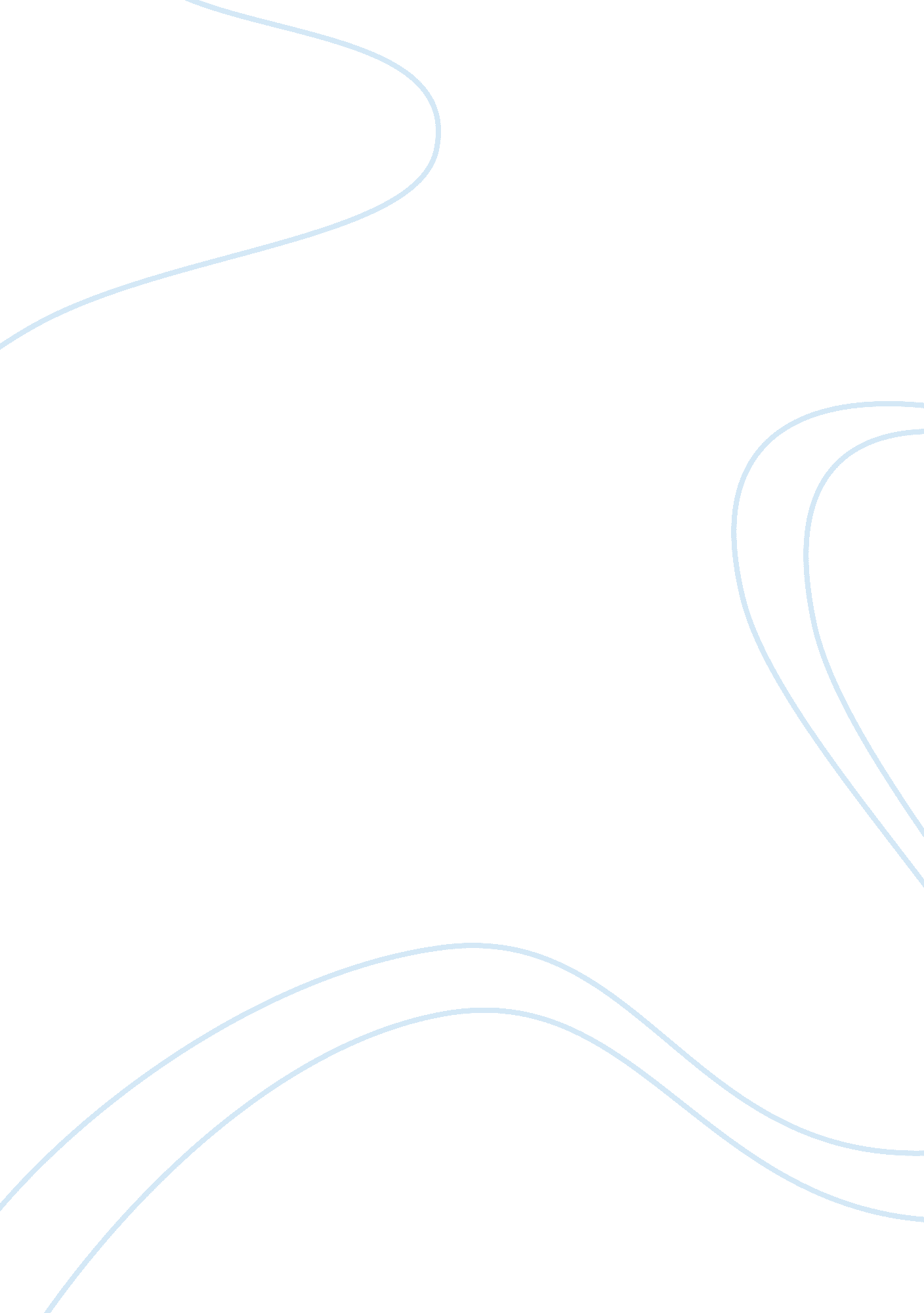 English argumentative essay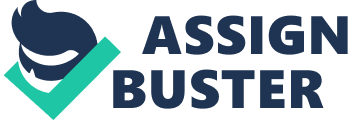 Sometimes I write or blob about my feelings. My sister at times talks about her feelings with myself and our 1 1 year-old brother, who really does not care who knows about his feelings (unless it’s about someone he fancies). People who know me from schools I have gone to, like, for example, grade school and middle school, expect my siblings to be akin to me. It’s not just with me that some may think my siblings will be analogous to me, this occurs in stories, and literature with other people’s siblings and themselves as well. Two Ways To Belong In America’, a arsenal essay written by Bahrain Musketeer, says: “ In one family, from two sisters alike as peas in a pod, there could not be a wider divergence of immigrant experience. America spoke to me-? I married it-? I embraced the demotion from expatriate aristocrat to immigrant nobody, surrendering those thousands of ‘ pure culture’, the saris, the delightfully accented English. She retained them all. This tells us that, although siblings may grow up in a tantamount manner, they re not carbon-copies of each other, they re not going to have the same goals in life, they are not going to do the same in academia, they are not going to study the same things, and they are not going to, eventually, be in the same circumstances. Pertinent to this is the fact that while siblings can grow in and around the same culture (say, in the home), they can change their culture when they grow up to be adults. Conjointly, people may think that, physically, intellectually, or mentally, one may resemble their siblings. That cannot be more amiss, as, intellectually and mentally-? right now and at this point-? I may be more matured than my contemporaries at home. Everyday Use’ by Alice Walker makes reference to this, saying (comparing two sisters): “ Dee is lighter than Maggie, with nicer hair and a fuller figure. Dee wanted nice things. At sixteen she had a style of her own: and knew what style was. She [Maggie] knows she is not bright. Like good looks and money, quickness passes her by. ” This tells us that while one sister is fashion-sway, caring about how she presents herself and caring and focusing too much on what is on the outside, having her career and ultimately her life made; the other sister is simple-? albeit knowing where he stands-? and doesn’t really look too much on how she looks, instead asking her mother. What this tells us about real life situations, however, is, that while one sibling may be interested in one thing more than the other, doesn’t mean that they are equally going to have perspicacity in that one thing. Notwithstanding, sometimes it can be easy to assume that siblings like the same things, especially fauve never met them; or have met one but not the other. This goes back to what was saying in my introductory paragraph, that people are, upon meeting them, sometimes think that my siblings either resemble me or differ from me in certain aspects. For example, my sister says that students comment that I’m “ so good”, meaning that I’ve basically done nothing bad in my life-? that is, in a school setting-? adding that I “ would never miss a day of school”. They say that she’s like the “ bad version of me”. My sister also spends more time on the Internet watching videos that I would consider stupid, or a waste of time. At times, she can be mature, but, other times, she can be downright wet behind the ears. Although, sometimes, in facial appearance, they say that she looks like me. Don’t find that too true. In conclusion, in some respects, my siblings resemble me, while in other things, say, career goals, they are prodigiously different from myself. For instance, my career goals are wanting to be either a research scientist (specifically, researching either a branch of physics, or just general physics), a teacher, a college professor, or even, and arrestingly enough, a wrestler. My sister wants to be either a wrestler, a stunt double, a special FAX movie artist, a Ritter for DC Comics, an author (albeit some wrestlers turn out to be authors as well, for whatever reason), a video game coder, a traveler, an astronomer, an inventor, or-? she adds for comical purpose-? a thinker. She also differs from me in not wanting to have children of her own, saying that she wants to merely wed, and that’s it. Ultimately, no matter what, comparison between two people or entities, whether they’re related or not, will always exist, and there will always be differences and similarities between said entities. 